Ребёнок — субъект детства.      «Детские годы — долгие важные годы жизни ребёнка. Уважайте труд познания, уважайте собственность ребёнка, уважайте текущий час и сегодняшний день...        Как ребенок сумеет жить завтра, если мы не даём ему жить сегодня сознательной, ответственной жизнью?» Януш Корчак. Советы вразброс.Письмо-обращение к самым близким и дорогим людям, моим родителям:не портите меня, я прекрасно знаю, что я не должен получать всего, о чём прошу, я просто проверяю вас;не бойтесь проявлять твёрдость по отношению ко мне, это позволяет мне знать меру и место;не применяйте силу в отношениях со мной, иначе это научит меня думать, что сила-это все, что имеет значение, с большей готовностью я восприму ваше руководство мной.не будьте непоследовательными, это сбивает меня с толку и заставляет пытаться «выйти сухим из воды» во всех возможных случаях;не давайте пустых обещаний, это подорвёт моё доверие к вам;не огорчайтесь, если я говорю, что ненавижу вас, просто я хочу, чтобы вы пожалели о том, что вы сделали по отношению ко мне;не заставляйте меня чувствовать себя малышом, я компенсирую это тем, что буду себя вести так, как будто я - «центр Вселенной»;не делайте для меня и за меня то, что я могу сделать для себя и за себя сам;не обращайте внимание на мои глупые выходки, ваше повышенное внимание поможет их закрепить;не делайте мне замечание в присутствии других людей, на замечания я буду реагировать лишь наедине, без посторонних;не пытайтесь меня поучать в конфликтной ситуации, я всё равно ничего не услышу, а если услышу, то не стану реагировать, поговорите со мной тогда, когда ваш гнев уступит место здравому смыслу;не требуйте от меня объяснений по поводу моего плохого поведения, я действительно не смогу это объяснить, если вы сможете это понять, я попытаюсь сам себе и вам это объяснить, но на это надо время;не испытывайте слишком сильно мою честность, меня легко испугать, при этом я начинаю врать;не оберегайте меня от последствий моей деятельности, мне необходимо учиться на собственном опыте;не отмахивайтесь от меня, если я задаю вам честные и прямые вопросы, в противном случае вы обнаружите, что я перестал вас спрашивать и ищу интересующую меня информацию там, где мне её предлагают;не отвечайте на мои глупые и бессмысленные вопросы, я просто хочу обратить на себя ваше внимание;никогда не считайте, что извиниться передо мной -ниже Вашего достоинства, ваше честное извинение и признание своих ошибок вызывает у меня по отношению к вам удивительно теплые чувства;никогда не утверждайте, что вы совершенны и непогрешимы, иначе мне придется быть достойным слишком многого, а так не хочется утверждаться в обратном;не беспокойтесь о том, что мы проводим слишком мало времени вместе, стоит побеспокоиться о том, как мы с вами его проводим;не позволяйте моим страхам возбуждать в вас тревогу, в противном случае я действительно испугаюсь, демонстрируйте мне ваше мужество и собственную храбрость;не забывайте, что мне нужно ваше понимание и поддержка;относитесь ко мне так, как вы относитесь к своим друзьям, я тоже хочу быть вашим лучшим другом;не забывайте, ваши добрые мысли и теплые пожелания, которые вы дарите мне щедро каждый день, если не сейчас, то через годы, вернуться вам сторицей;помните, что у вас есть самое великое чудо на свете. Это чудо Я — ВАШ РЕБЁНОК!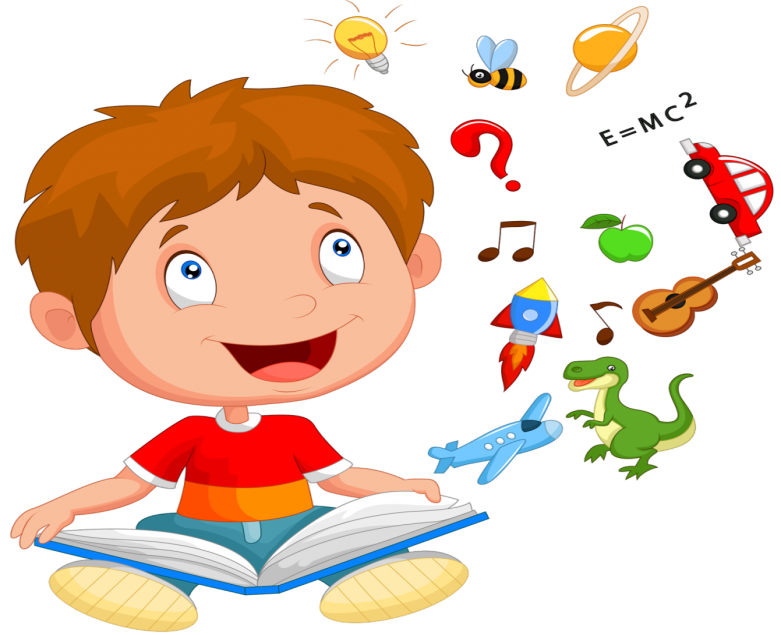 